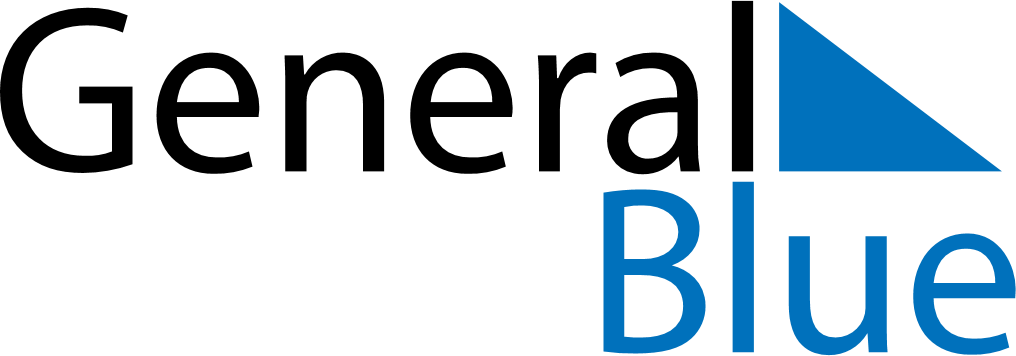 October 2024October 2024October 2024October 2024October 2024October 2024Wanchao, Guizhou, ChinaWanchao, Guizhou, ChinaWanchao, Guizhou, ChinaWanchao, Guizhou, ChinaWanchao, Guizhou, ChinaWanchao, Guizhou, ChinaSunday Monday Tuesday Wednesday Thursday Friday Saturday 1 2 3 4 5 Sunrise: 6:41 AM Sunset: 6:35 PM Daylight: 11 hours and 54 minutes. Sunrise: 6:41 AM Sunset: 6:34 PM Daylight: 11 hours and 52 minutes. Sunrise: 6:42 AM Sunset: 6:33 PM Daylight: 11 hours and 51 minutes. Sunrise: 6:42 AM Sunset: 6:32 PM Daylight: 11 hours and 49 minutes. Sunrise: 6:43 AM Sunset: 6:31 PM Daylight: 11 hours and 48 minutes. 6 7 8 9 10 11 12 Sunrise: 6:43 AM Sunset: 6:29 PM Daylight: 11 hours and 46 minutes. Sunrise: 6:43 AM Sunset: 6:28 PM Daylight: 11 hours and 44 minutes. Sunrise: 6:44 AM Sunset: 6:27 PM Daylight: 11 hours and 43 minutes. Sunrise: 6:44 AM Sunset: 6:26 PM Daylight: 11 hours and 41 minutes. Sunrise: 6:45 AM Sunset: 6:25 PM Daylight: 11 hours and 40 minutes. Sunrise: 6:45 AM Sunset: 6:24 PM Daylight: 11 hours and 38 minutes. Sunrise: 6:46 AM Sunset: 6:23 PM Daylight: 11 hours and 37 minutes. 13 14 15 16 17 18 19 Sunrise: 6:46 AM Sunset: 6:22 PM Daylight: 11 hours and 35 minutes. Sunrise: 6:47 AM Sunset: 6:21 PM Daylight: 11 hours and 34 minutes. Sunrise: 6:47 AM Sunset: 6:20 PM Daylight: 11 hours and 32 minutes. Sunrise: 6:48 AM Sunset: 6:19 PM Daylight: 11 hours and 31 minutes. Sunrise: 6:49 AM Sunset: 6:18 PM Daylight: 11 hours and 29 minutes. Sunrise: 6:49 AM Sunset: 6:17 PM Daylight: 11 hours and 28 minutes. Sunrise: 6:50 AM Sunset: 6:16 PM Daylight: 11 hours and 26 minutes. 20 21 22 23 24 25 26 Sunrise: 6:50 AM Sunset: 6:15 PM Daylight: 11 hours and 25 minutes. Sunrise: 6:51 AM Sunset: 6:15 PM Daylight: 11 hours and 23 minutes. Sunrise: 6:51 AM Sunset: 6:14 PM Daylight: 11 hours and 22 minutes. Sunrise: 6:52 AM Sunset: 6:13 PM Daylight: 11 hours and 20 minutes. Sunrise: 6:53 AM Sunset: 6:12 PM Daylight: 11 hours and 19 minutes. Sunrise: 6:53 AM Sunset: 6:11 PM Daylight: 11 hours and 17 minutes. Sunrise: 6:54 AM Sunset: 6:10 PM Daylight: 11 hours and 16 minutes. 27 28 29 30 31 Sunrise: 6:54 AM Sunset: 6:09 PM Daylight: 11 hours and 15 minutes. Sunrise: 6:55 AM Sunset: 6:09 PM Daylight: 11 hours and 13 minutes. Sunrise: 6:56 AM Sunset: 6:08 PM Daylight: 11 hours and 12 minutes. Sunrise: 6:56 AM Sunset: 6:07 PM Daylight: 11 hours and 10 minutes. Sunrise: 6:57 AM Sunset: 6:06 PM Daylight: 11 hours and 9 minutes. 